FBI FINGERPRINT CLEARANCE: 			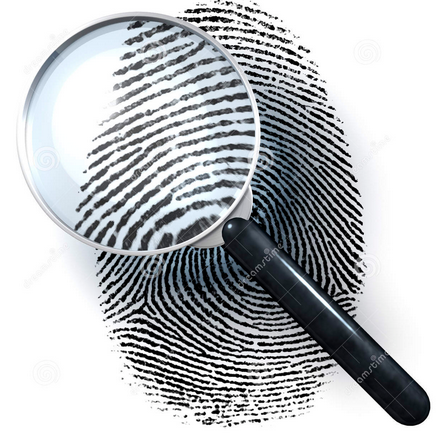 The Commonwealth of Pennsylvania has changed to a new electronic fingerprinting vendor, IDEMIA. The application fee is  $22.60 for the fingerprint service and to secure an unofficial copy of the Criminal History Record. No cash transactions or personal checks are allowed.The procedures to obtain the report is as follows:The applicant must register prior to going to the fingerprinting site. Pre-enrollment can be completed online or over the phone. The registration website is available online at https://uenroll.identogo.com. Telephonic registration is available at 1-844-321-2101 Monday through Friday, 8am to 6pm EST.An agency specific Service Code is required when registering on-line. If a Commonwealth agency preauthorization is required to register for a background check, the agency will provide the service code. Please contact your employer, potential employer, agency contact, or licensing agency to find out how to obtain your Service Code.  Some of the agency service codes are as follows: Area Vocations Technical Schools (AVTS) : 1KG6NX, Charter Schools: 1KG6Q9, Colleges/Universities Teacher Education Program: 1KG6RT, Intermediate Units (IU): 1KG6S7, Non-Public Schools: 1KG6TR, Private Schools: 1KG6V5, PDE Volunteer: 1KG6Y3, School Districts: 1KG6XNAt the end of the pre-enrollment, you will be asked to choose a location for the fingerprinting site. If you are unable to go to the Identogo site listed on your Registration, here is a link to all the available locations by county, in PA. You must select the county you wish to see locations for: https://uenroll.identogo.com/workflows/111VVQ/locator/locationCheck your email: After enrollment is complete, you will receive a separate email from nobody@uemail.identogo.com – This is your Registration; you will need to print this.Take the REGISTRATION that you printed out along with your 2 forms of identification to the fingerprinting location.At the fingerprinting location, please make sure all information shown is correct.  Your results are ONLY sent to you via US Postal mail; unless specified by your agency.If you have not received your results within 10-15 business days or have any further concerns after fingerprints have been submitted, please contact the Dept. of Human Services at 877-371-5422.